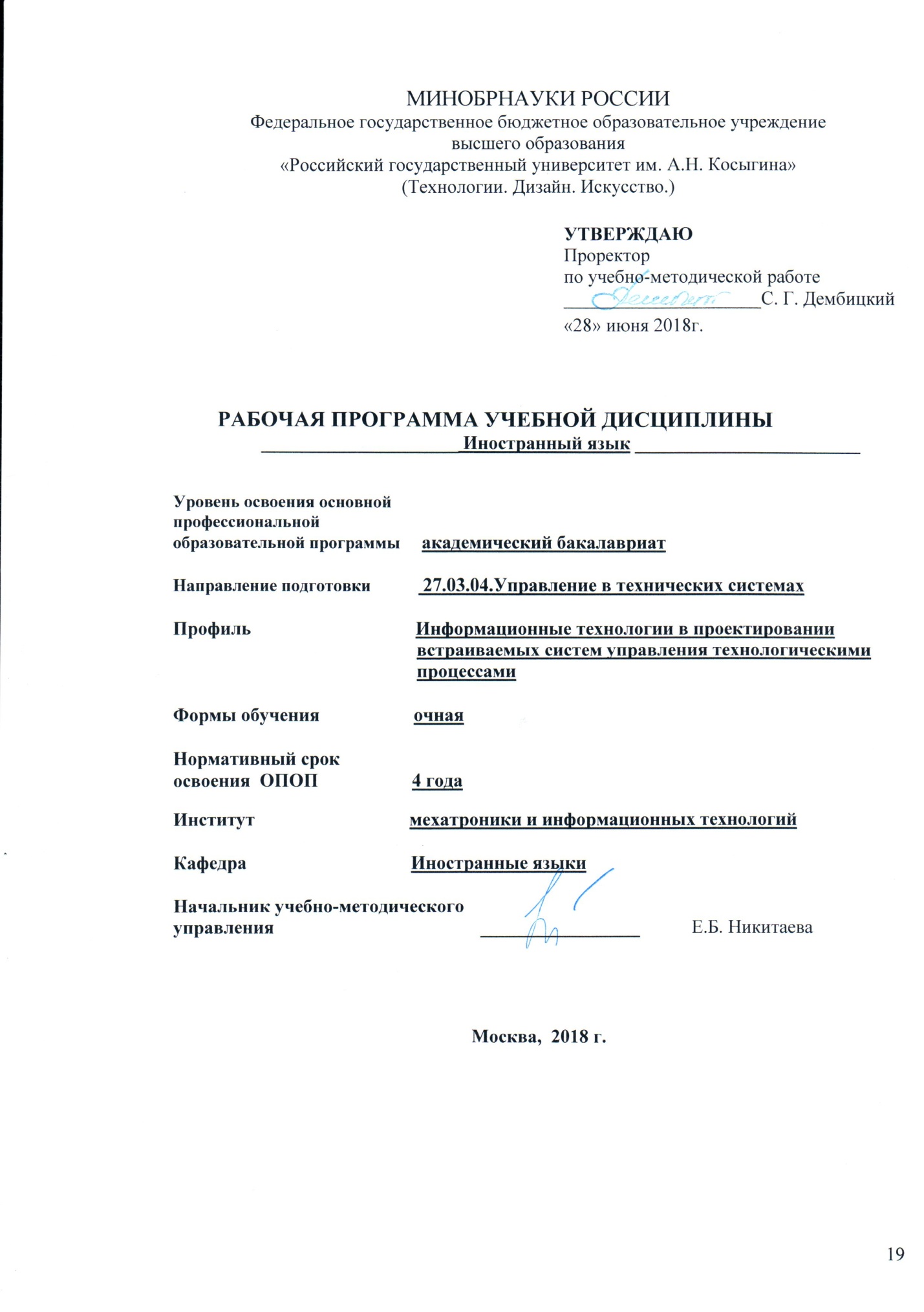 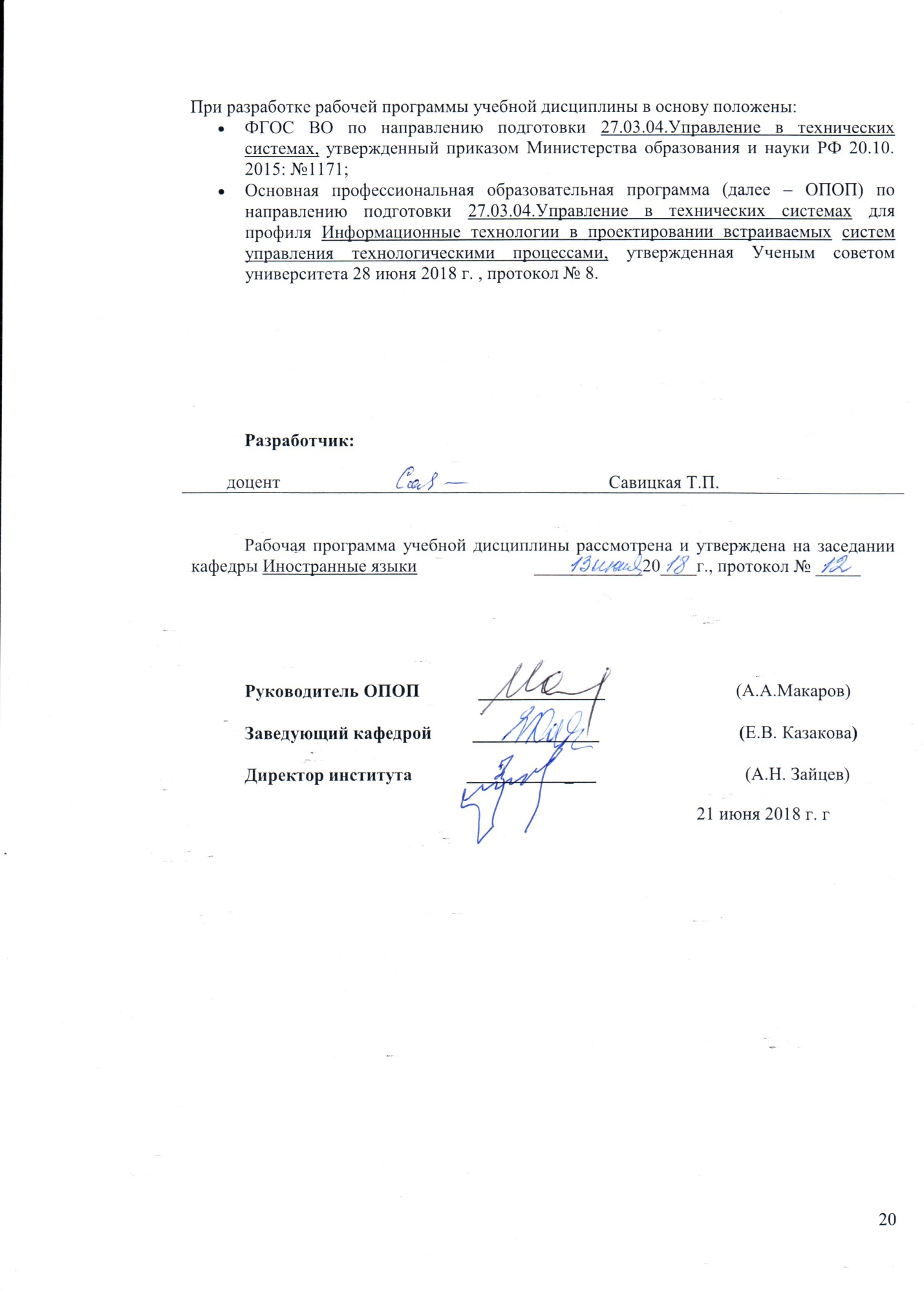 1.  МЕСТО УЧЕБНОЙ ДИСЦИПЛИНЫ В СТРУКТУРЕ ОПОПДисциплина «Иностранный язык» включена в базовую часть Блока Б1.2. КОМПЕТЕНЦИИ ОБУЧАЮЩЕГОСЯ, ФОРМИРУЕМЫЕ В РАМКАХ ИЗУЧАЕМОЙ ДИСЦИПЛИНЫ      Таблица 13. СТРУКТУРА УЧЕБНОЙ ДИСЦИПЛИНЫ3.1 Структура учебной дисциплины для обучающихся очной формы обученияТаблица 2.14. СОДЕРЖАНИЕ РАЗДЕЛОВ УЧЕБНОЙ ДИСЦИПЛИНЫ4.1 Содержание разделов учебной дисциплины для очной формы обученияТаблица 35. САМОСТОЯТЕЛЬНАЯ РАБОТА ОБУЧАЮЩИХСЯ   5.1. Самостоятельная работа обучающихся очной формы обучения                                                                                                                                                                                                                                                                                                                                                       Таблица 4 6. ОЦЕНОЧНЫЕ СРЕДСТВА ДЛЯ ПРОВЕДЕНИЯ ТЕКУЩЕЙ И ПРОМЕЖУТОЧНОЙ АТТЕСТАЦИИ ПО ДИСЦИПЛИНЕ6.1 Связь результатов освоения дисциплины с уровнем  сформированности заявленных компетенций в рамках изучаемой дисциплины                                                                                                                                   Таблица 56.2 Оценочные средства для студентов с ограниченными возможностями здоровьяОценочные средства для лиц с ограниченными возможностями здоровья выбираются с учетом особенностей их психофизического развития, индивидуальных возможностей и состояния здоровья.Таблица 67. ТИПОВЫЕ КОНТРОЛЬНЫЕ ЗАДАНИЯ И ДРУГИЕ МАТЕРИАЛЫ, НЕОБХОДИМЫЕ ДЛЯ ОЦЕНКИ УРОВНЯ СФОРМИРОВАННОСТИ ЗАЯВЛЕННЫХ КОМПЕТЕНЦИЙ В РАМКАХ ИЗУЧАЕМОЙ ДИСЦИПЛИНЫ, ВКЛЮЧАЯ САМОСТОЯТЕЛЬНУЮ РАБОТУ ОБУЧАЮЩИХСЯАНГЛИЙСКИЙ ЯЗЫКСеместр № 17.1. Для текущей аттестации: 7.1.1. Перечень тем докладов по разделам дисциплины:a. My native city.b. My family.c. London, its sights.d. My hobbiese. Sport in my life7.1.2. Тестирование письменное:1. Choose the correct word.1. The manufactures deal __________ the production of quality alloys     a.on; b.with; c.of; d.on2. It is ____________ to go there by train than by car.    a. cheap; b. much cheapest; c. cheaper; d. the cheapest2. Put the words in the right order.1. a Bachelor’s degree, at, you, a college, get,  university, or, can.2. the main purpose, is, any, of, machine system, what?3. private, there are, educational institutions, two, state, and, types, of.3. Circle the correct form of the verb.1. What was that notice you look at/are looking at? 2. The accident was seen by some people who were waiting/ waited for a bus. 3. I don't know why Nancy didn't go to the meeting. She said she was definitely going/ definitely went.4. Fill in the table:Vegetables, fruit, people, tables, tourists, milk, children, rice, water, cheese, children, men, shelves, crises7.1.3. Вопросы для собеседования:Talk 1a. Where are you from?b. How old are you?c. Is your family large?Talk 2a. What University do you study at?b. When was it organized?c. Where is it?Talk 3a. Is Moscow large?b. When was it founded?c. What parts of the city can you name?7.1.4. Контрольная работа:1. Translate the text.The development of mechanization led to a harmful effect on all the humanity.The first kind of mechanization was introduced by typing. In typing words, a body produced "the power" to drive a machine, but the machine produced “action"; control was with the body. In one of the early mechanized devices, the horse and cart, an animal was responsible for power, while a person controlled the mechanism, but the element responsible for action - the cart's wheels and axles - was mechanical. The horse and cart was a simple example of a mechanism that saved the human body from doing something.2. Decide what statements are True / False.1. The horse and the cart were the first controlling mechanisms. True / False.2. The first mechanical devices could work without a man. True / False.7.2 Для промежуточной аттестации: 7.2.1. Перечень вопросов к зачету:Speak about:a. About yourself.b. Your family.c. Hobbies.d. Your native town.Семестр № 27.3 Для текущей аттестации7.3.1. Перечень тем докладов по разделам дисциплины:a. The USA.b. Canada.c. Great Britain.d. Places of interest in the USA7.3.2. Тестирование письменное:Choose the correct word.In short, manufacturing engineers work to develop and coordinate the entire manufacturing process  ________ design through after-sales service.physicsproductexperienceperformanceNew generations of machines and equipment allow manufacturers to increase the productivity several times and find a ____ for the application of advanced technologies.complexwaypositionprogress2.Read the texts.Machine-tools     Machine-tools are machines designed for cutting metal parts by means of a cutting tool. The machine-tool comprises the principle manufacturing equipment in a machine shop. It is the original source of every manufactured article we use or touch. It can not only reproduce itself but it is the only machine which can create other machine.     Machining operations, or metal-cutting processes, lie at the basis of all modem industrial production. The general term «machine-tool» is applied to various classes of power-driven metal-cutting machines employed in the machine shop for the purpose of shaping many commercial products. The function of machine-tools is to hold both the work and a cutting tool or tools and move them relative to each other to obtain the proper cutting action and at an economic speed.     The part of the machine-tool which removes the metal during a metal-cutting process is called a cutting tool. Cutting tools used for various metal-cutting operations may be different and the type depends on the work which is performed and on the material. 3. Are the statements true (v) or false (x)?1.  Lathe is designed primarily for finishing operations. True/False2. There is a variety of  industrial machine-tools. True/False3. All machine tools are driven by water and gas. True/False7.3.3. Вопросы для собеседования:Talk 1a. Are machine-tools of great use nowadays?b. What are machine –tools used for?c. Machine-tools is a principle manufacturing equipment, isn’t it?Talk 2a. Is the USA/Great Britain larger than Russia?b. What is the territory of the country?7.3.4. Контрольная работа:Translate the text   The birth of the United States and the publication of Smith's book came at a time when yet another kind of revolution was taking place, the Industrial Revolution. In England, especially, machinery run by water power and later by steam power was used to manufacture cloth. This changed the ways that people worked. Instead of weaving cloth at home, people worked in factories where the machinery made much more cloth in a short time.      Americans lost no time in industrializing their new nation and in building trade with other countries. In the 1790s, an Englishmen named Samuel Slater came to America to build a cotton cloth factory. He built the machinery from memory, because it was a crime to carry factory plans out of England. The success of Slater's factory started a process of change that turned the north-eastern region of the United States into an important manufacturing center. The making1 of textiles also meant increased demand for cotton, grown in the southern region of the United States. As a result, the nation became a major cotton producer.Are the statements true or false?1. The nation became a major cotton producer  due to Smith./True/False.2. Textile industry dominated all other industries. /True/False.7.4 Для промежуточной аттестации7.4.1Перечень вопросов к зачету .1. The place of Russia you would like to visit?2. What would you show to a stranger in our country?3. Are there any sights in your native city?4. Can you compare higher education in Russia and Britain?Семестр 37.5. для текущей аттестации7.5.1 Перечень тем докладов по разделам дисциплины:1. Innovations in the life of people2. The prominent innovators of the 19th -20th centuries3. Discoveries that changed the world.7.5.2. Тестирование письменное:1. Put a needed article into each gap ( - ,a, an, the)… England is  … to … north-west of Europe. … England and … France are separated by … English Channel. … England is … part of … Britain. … Britain is  … island. … France is not … island, it’ on … continent.  … capital of … England is … London. It’s  … big city, with … population of about seven million people.  … London is on … famous river,  …  Thames. … bridge in … picture is … very famous bridge: it’s … Tower Bridge over … Thames.2.Translate the text     Early American industries depended largely on skilled artisans working in small shops to serve a local market. But the Industrial Revolution that started In England during the 18the century did not take lоng to cross the Atlantic. It brought many changes to American Industry between 1776 and 1860. Because labor was scarce in the United States and wages were high, employers welcomed any new method that could reduce the requirement for labor.     One key development was the introduction of the factory system, which gathered many workers together in one workplace and produced goods for distribution over a wide area. The first factory in the United States is generally dated to 1793. It was a cotton textile mill in Pawtucket, Rhode Island.     A second development was the "American system" of mass production, which originated in the firearms industry about 1800. The new system required precision engineering to create parts that were interchangeable. This, in turn, allowed the final product to be assembled in stages, each worker specializing in a specific operation.2. Make a dialogue on the text. Work in pairs.7.5.3. Вопросы для собеседования:Talk 1What do you know about the USA industry development?Have you ever heard anything about the USA machine-building companies?What cities of the USA are known as industrial?Talk 2a. Is the USA/Great Britain larger than Russia?b. What is the territory of the country?c. What is the capital of the country?7.5.4 Контрольная работаTranslate the text.Over the centuries man's way of life was changed by a relatively small number of discoveries and inventions. But changes have come more and more often since the steam engine was invented in 1765 by James Watt. In just two hundred years, man advanced from horse power and candle light to aero planes and neon lamps. Our ideas about travel have changed completely since the time when Daimler and Charles Benz built their first petrol engine in 1885 and the Wright Brothers made the first flight in 1903.In 1897 Rudolf Diesel invented a new internal combustion engine. It is known as a diesel and it began a transport revolution in cars, lorries, trains and ships. The main advantage of diesels is that they run rather cheap fuel.Charles Rolls was a British aristocrat and businessman, who was especially interested in cars. Once he met another enthusiast of cars Henry Royce, a famous car engineer. They decided to design the most comfortable and reliable car. Are these statements true or false?The introduction of machinery changed the lives of people. True/FalseChanges in the lives of people go back to the invention of steam engine. True/FalseMost inventors were enthusiasts and worked for the idea. True/False7.6. Для промежуточной аттестации7.6.1Перечень вопросов к зачету .1.What’s the difference between innovation and invention?2. Who of the inventors do you consider the most prominent?3.What do you know about the scientific discoveries of the 19th century? The 20th century? The 21st century?4.Speak about the development  in technology.Семестр 47.7.Дя текущей аттестации7.7.1  Перечень тем для подготовки докладов1. The history of computers.2. The founders of computer science.3. Computerization in Russia.7.7.2 Тестирование письменное:1. Put the words in the right order.1. in a machine shop, is designed, every, machine-tool, for a special machining operation, used.2. depends, on the life, of, the machine-tool, given, the care, to, it.3. is, the part, of the machine, the cutting-tool, the, metal, removing.2. Translate the textSilicon Valley.  Home of the hi-tec dream. Birthplace of the computer age. In the early 1980s this strip of land just south of San Fransisco was compared to Florence at the height of the Renaissance. It was alive with new money, new ideas and new technology. The Valley’s young entrepreneurs truly believed that their revolutionary computers would change the world.    But, by the 1985, that dream lay in ruins. In a sensational industry shakeout thousands lost their jobs and hundreds of brilliant companies went to the wall. The story of “Apple” –a company that made it through all that slump – is a good example of tough decisions that ensured the company survival.    In the early 80th, Apple had been the darling of Silicon Valley. The company was founded in 1977 by a young computer enthusiast, Steve Jobs. At first, Jobs and his colleagues worked out of a suburban garage, but in less than 5 years Apple had grown to be one of America’s top 500 companies and by 1983 was the computer industry’s main challenger to IBM, with a turnover of more than $1bln. But success hadn’t really changed Apple that much. 7.7.3. Вопросы для собеседования:Talk 11. What’s the use of computer in everyday life?2. Do you know anything about the history of computers?3. Will you speak about the merits and demerits of computerization in Russia?4. How can computer be used in business?Talk 21.What do you know about the founders of computer science?2.How often do you use computer in your life?3.What’s the structure of the computer?4.Can you imagine your life without computer?7.7.4. Контрольная работаVariant 1Make the sentences passive.A programmer gives instructions and data to the computer. Computers have decreased man's workload. Nowadays we are constantly using microcomputers in everyday life. Computers can produce results quickly and accurately.2.Translate the text      What is a robot? A lot of people think of robots as machines that both do the work of humans and look like them. Strictly speaking, these devices should be termed androids, from the Greek «andros» meaning «of man» and «aidos» meaning «from». A number of androids have indeed been created; but they have been mostly for amusement value.      So how should we define a robot? A robot is a gadget which wholly or in part imitates man sometimes in appearance and sometimes in action. Thus a machine which simulates, say, the action of a person's limb can be called a robot. Likewise machine that walks up and down and gives a possible impression of smoking a cigarette can also be bracketed in this category. There are few microelectronic applications more likely to raise fears regarding future employment opportunities than robots for the very obvious reason that such machines directly replace human labour. The emotive nature of the subject inevitably gives rise to misapprehensions. Are these statements true/false?The text gives the definition of a robot. true/falseA robot  acts as part of a human being. true/false7.8.для промежуточной аттестации.7.8.1.Перечень вопросов для экзаменаSpeak about:a. You and your family.b. your hobbies.c. Your native town.d. Your University.Билеты по курсу представлены в ФОСНЕМЕЦКИЙ ЯЗЫКСеместр № 17.1. Для текущей аттестации: 7.1.1. Перечень тем докладов по разделам дисциплины:a. Meine Heimatstadtb. Meine Familiec. Meine Universität1. Выберите правильный ответ.            1.Ich esse …Käse nicht gern.             a. den	b. einen		c. -            2. Die Neuigkeiten von Anna … sehr gut.            a. war	b. sind		c. ist            3.Machen Sie nicht so... Ich arbeite.            a. Lärm	b. viel Lärm 	c. vielen Lärm2. Расставьте слова в предложении в правильном порядке.1. eine Zeitung/liest/jeden /Klaus/Tag 2.ich/sehr/gut/deutsch/ spreche I3.wir/auf dem Fußballspiel/einige Freunde/treffen3.Укажите правильную форму глагола.a. Jeden Morgen macht/machen Martin Morgengymnastik.b. Hast/bist du richtig geantwortet?c. Amanda malt/malst oft Bilder.7.1.3. Вопросы для собеседования:Gespräch 1a. Wo wurden Sie geboren?b. Wie alt sind Sie?c. Ist Ihre Familie groß?Gespräch 2a. Wo studieren Sie?b. Wann wurde Ihre Universität gebildet?c. Wo liegt Ihre Universität?Gespräch 3a. Ist Moskau groß? b. Wann wurde es gebaut?c. Welche Sehenswürdigkeiten in Moskau können sie nennen?7.1.4. Контрольная работа:1. Übersetzen Sie den Text.Moskau       Moskau ist sehr alt. Es entstand 1147 wie eine Grenzfestung des Fürstentums Wladimir – Susdal. Auf dem hohen Hügel über dem Fluss wurde eine kleine Holzfestung gebaut. Als Gründer Moskaus gilt Fürst Juri Dolgorukij. Ende des 15. Jahrhunderts wurde Moskau zur Hauptstadt des Moskauer Staates nach der Befreiung von den Tataro-Mongolen. Es vereinigte alle russischen Fürstentümer um sich.       Peter der Erste verlegte 1712 die Hauptstadt nach Petersburg. Und im 18. und 19. Jahrhundert galt Moskau als die zweite Hauptstadt Russlands. Seit 1918 ist und bleibt Moskau wieder die Hauptstadt des Landes. Unsere Stadt gehört zu den größten Städten der Welt. Die Stadt nimmt eine Fläche von mehr als 2500 km2 ein und zählt über 12 Millionen Einwohner. In Moskau haben die Regierung und die Duma ihren Sitz. Hier funktionieren die wichtigsten Behörden des Landes. Moskau ist auch das größte Industriezentrum. Sehr entwickelt sind der Werkzeug–und Maschinenbau, die metallverarbeitende Industrie, die Elektronik, die elektrotechnische, chemische, Nahrungsmittelindustrie. In Moskau gibt es über 80 Hochschulen und etwa 140 Fachschulen, viele Forschungsinstitute. Die Akademie der Wissenschaften und die Lomonosow Universität haben in Moskau ihren Sitz. 7.2 Для промежуточной аттестации: 7.2.1. Перечень вопросов к зачету:Erzählen Sie von:a. sich selbst.b. Ihrer Familie.c. Ihrem Hobby.Семестр № 27.3 Для текущей аттестации7.3.1. Перечень тем докладов по разделам дисциплины: a. Studium  b. Stipendium c. Unterricht7.3.2. Тестирование письменное:1. Дополните предложения глаголами в Perfekt.1.Unsere Gäste_____ viele Geschenke_____.2.Der Sportler _____schnell_____.3.Wir_____ in den Sommerferien viel_____.4. Mein Bruder _____nur drei Tage in der Stadt ______.5. Die Touristen _____ dieses Museum _______.reisen sein laufen mitbringen besuchen2. Lesen Sie den Text.Stipendium in der BRD      Wusstest Du schon, dass 41% der Stipendienbewerbungen Erfolg haben? Die Chancen ein Stipendium zu erhalten, stehen also sehr gut. Das Stipendium ist unsere Hauptempfehlung für Deine Studienfinanzierung. Denn bei einem Stipendium bekommst Du das Geld geschenkt und hast keinen Aufwand mit dem Studium finanzieren. Die Bewerbung ist nämlich - entgegen aller Vorurteile - nicht zeitintensiv und aufwendig. Um Stipendiat zu werden, musst Du meistens nur ein Motivationsschreiben und einen Lebenslauf abgeben.      Es gibt mehr als 40 verschiedene Kriterien für die Stipendienvergabe. Kriterien können z. B. sein, im gleichen Ort wie der Stifter geboren zu sein, Durchschnittsnoten an der Uni zu haben, im Sport zu überzeugen oder auch einen unkonventionellen Lebensweg zu haben. Du siehst also, dass die klischeehaften Kriterien wie soziales Engagement, sehr gute Noten und Bedürftigkeit nicht dringend notwendig sind, um sich als Stipendiat zu qualifizieren. Niemand kann so von vornherein sagen, dass er kein Stipendium bekommt. Eine Bewerbung lohnt sich also auf jeden Fall. Im besten Fall kannst Du so Dein gesamtes Studium finanzieren und musst das Geld nicht zurückzahlen.3. Antworten Sie.1. Wieviel Prozent der Stipendien bewerbungen haben Erfolg? 2. Was musst Du abgeben, um Stipendiat zu werden?3. Sind sehr gute Noten und Bedürftigkeit notwendig, um sich als Stipendiat zu qualifizieren?7.3.3. Вопросы для собеседования:Gespräch 1a. Ist die BRD größer als Russland? b. Wie groß ist die Fläche von Russland?c. Nennen Sie die Hauptstadt Russlands.7.3.4. Контрольная работа:1. Переделайте предложения, используя Passiv.1. Friedrich II. regierte Preußen 1740—1786.2. Man baute Potsdam zu einer repräsentativen Residenz aus.3. Der bekannte Chor sang russische Lieder4. Die Gäste aßen den Apfelkuchen mit großem Appetit.2. Übersetzen Sie den Text.Der Unterricht an der Universität      Wir studieren an der Universität. Der Unterricht an der Universität beginnt um halb neun. Die Studenten studieren hier verschiedene Fächer. Das Studium der Fremdsprachen ist sehr wichtig.       Unsere Gruppe studiert Deutsch zweimal in der Woche. Die Studenten lesen verschiedene deutsche Texte, dann besprechen sie einige Sätze ausführlich und übersetzen sie.       Das Studium an der Universität ist nicht leicht, aber sehr interessant. Die Studenten arbeiten viel in der Bibliothek. Hier gibt es viele deutsche Zeitungen und Zeitschriften. Die Studenten lesen gern politische und ökonomische Zeitungsartikel. Natürlich gibt es für die Studenten noch viele Schwierigkeiten, denn aller Anfang ist schwer 3. Antworten Sie.1. Wann beginnt der Unterricht an der Universität? 2. Was lesen die Studenten in einem Deutschunterricht? 3. Ist das Studium an der Universität leicht? 7.4 Для промежуточной аттестации7.4.1. Перечень вопросов к зачету:Sprechen Sie von:a. Ihre Universitätb. Studium in der BRD c. Ihr StudiumСеместр № 37.5 Для текущей аттестации7.5.1. Перечень тем докладов по разделам дисциплины:a. Deutschlandb. Die deutschsprachigen Länderc. Russland 7.5.2. Тестирование письменное:1. Setzen Sie ein richtiges Verb ein.1. 1945 _____________ die Potsdamer Konferenz stattgefunden.a) hatb) wurdec) ist2. Dieses Schloss ___________ heute von Touristen gern __________.a) wurden besichtigtb) wird besichtigenc) wird besichtigt3. Wir ___________ heute früh aufgestanden.a) habenb) sindc) werden2. Was passt zusammen?1. Informationsaustausch zwischen Benutzer und Computer mit der ständig gegebenen Möglichkeit , auf Informationen des Dialogpartners unmittelbar zu reagieren. Die Eingabe erfolgt über die Tastatur und die Maus. Der Computer führt seinen Dialog mit dem Anwender über Bildschirm  oder Drucker.2. Eine ausführliche Bedienungsanleitung und Beschreibung des gekauften Computers. Leider versäumen die Hersteller manchmal, ihre Handbücher in verständlicher Sprache auch für Computer-Laien zu verfassen. 3. Wörtlich: computerunterstütztes Design. Während früher Designer und Architekten  am Zeichenbrett saßen, um Gegenstände und Gebäude  zu entwerfen, machen sie es heute mit Hilfe des Computers und der CAD-Programme. CAD erfordern farbfähige Grafik-Bildschirme mit hoher Auflösung und großer Bildschirmdiagonale, ferner Grafiktabletts, Lichtstifte und Maus, die das Arbeiten mit Grafikentwürfen erleichtern.________________________________________________________________a.  Computer Aided Design b. Computerdialog c. Handbuch 7.5.3. Вопросы для собеседования:Gespräch 1a. Wo liegt Deutschland?b. Wie heißt die Hauptstadt von Russland?c. Wie heißt die Hauptstadt von Deutschland?Gespräch 2a. In welchen Ländern spricht man Deutsch?b. Aus wie vielen Bundesländern besteht die BRD?c. Wie heißt die Hauptstadt von Österreich?7.5.4. Контрольная работа:1. Übersetzen Sie den Text. Albert Einstein revolutionierte die Physik, Er entwickelte die Relativtheorie und die einheitliche Feldtheorie. Den Nobelpreis bekam er 1921 für seine Deutung des Fotoeffekts.Max Planck leistete mit seiner Quantentheorie grundlegenden Beitrag zur Entwicklung der Physik.1918 erhielt er dafür den Nobelpreis.Wilhelm Conrad Röntgen entdeckte die X-Strahlen (die später nach ihm als Röntgenstrahlen bezeichnet wurden). 1895 wendete er erstmal zur Durchleuchtung der Hand seiner Frau an und setzte so mit der „Röntgenfotografie“ einen Meilenstein in der Entwicklung der Medizin. 1901 wurde er dafür mit dem Nobelpreis ausgezeichnet. Johannes Gutenberg erfand im Jahre 1440 den Buchdruck mit beweglichen gegossenen Lettern.  Seine Erfindung  hatte eine große Bedeutung. Jetzt konnte man schnell und billig drucke.2. Wie ist das Hauptthema des Textes?3. Betiteln Sie den Text.7.6 Для промежуточной аттестации7.6.1. Перечень вопросов к зачету:a. Deutschlandb. Die deutschsprachigen Länderc. Russland Семестр № 47.7 Для текущей аттестации7.7.1. Перечень тем докладов по разделам дисциплины:a. Die berühmten russischen Erfinder b. Computer in unserem Leben c. Mein zukünftiger Beruf 7.7.2. Тестирование письменное:    1. Lesen Sie den Text. Von welcher Erfindung ist  die Rede im Text?Die Erfinder brauchen viel Geduld und auch ein bisschen Glück. Und manchmal kommt am Schluss sogar etwas völlig anderes heraus, als der Erfinder im Sinn hatte. Spencer Silver beispielweise wollte Ende der 1960er Jahre im Auftrag des US-Chemie-Konzerns 3M einen neuen Superklebstoff entwickeln. Bei einem der Versuche mischte er die Substanzen ein wenig unorthodox zusammen. „Wenn ich vorher in der Fachliteratur nachgeschlagen hätte, wie es sich gehört, hätte ich sicher die Finger von dem  Experiment gelassen“, sagte Silver später. Heraus kam ein Kleber, der zwar für eine Art Haftung sorgte, aber nicht für eine dauerhafte Klebebindung.Ein Fehlschlag also, der in irgendeiner Firmenschublade vergessen worden wäre,  wenn der 3M-Mitarbeiter Art Fry nicht im Kirchenchor gesungen hätte. Ihn ärgerte es, dass die Lesezeichen immer aus dem Gesangsbuch fielen. „Man müsste sie auf die Seiten kleben können“, überlegte er. Dann erinnerte er sich an die scheinbar nutzlose Erfindung, die sein Kollege fünf Jahre zuvor gemacht hatte. Die beiden setzten sich zusammen, experimentierten – und entwickelten die „Post-it-Notes“, die 1978 auf den amerikanischen und 1981 auf den europäischen Markt kamen. Heute sind sie aus den Büros nicht mehr wegzudenken, übersäen Schreibunterlagen und Monitore. Telefone und Schreitischlampen.2. Vergleichen Sie die Aussagen des Textes mit den folgenden Behauptungen:Wird das im Text gesagt oder nicht? Wenn „ja“, geben Sie auch die Textstellen an, auf die sich die Behauptung bezieht.1. Der Erfinder braucht  kein Glück.2. Spencer Silver wollte eine neue Anlage entwickeln.3. Spencer Silver war Mathematiker.4. Die Versuche von Spencer Silver waren immer erfolgreich.5. Art Fry sang im Kirchenchor.6. Spencer Silver und Art Fry waren Freunde.7. Art Fry brauchte einen guten Klebstoff, deshalb erinnerte er sich an Spencer Silver.8.“ Die  Post-it-Notes“ verwendet man in vielen Bereichen der Industrie.7.7.3. Вопросы для собеседования: Gespräch 1a. Welche russischen Erfinder können Sie nennen?b. Welche hervorragenden Erfindungen können Sie nennen?  c. Wozu werden Roboter eingesetzt Gespräch 2a. Welche Vorteile hat ein leistingsfähiger Computer?b. Was ist ein Programm?c. Sind Sie oft online? Was machen Sie online? 7.7.4. Контрольная работа:1. Übersetzen Sie den Text. I. Übersetzen Sie den Text.1543 veröffentlichte Kopernikus seine Erkenntnis, dass nicht die Erde im Mittelpunkt der Welt steht und alles um sie kreist, sondern die Sonne. Damit wurde das geozentrische Weltbild durch das heliozentrische abgelöst.Robert Koch ist ein berühmter deutscher Bakteriologe. Er entdeckte  die Bildung keimfähiger Sporen im Milzbrandbazillus,   das Tuberkelbakterium  (1882) und den Choleraerreger (1884). Im Jahre 1905 bekam er den Nobelpreis.Gustav Hertz ist ein hervorragender deutscher Physiker. Er entdeckte zusammen mit James Frank die Anregung von Atomen durch Elektronenstoß. Er entwickelte Isotopentrennverfahren durch Diffusion. Im Jahre 1925 bekam Gustav Hertz (mit James Frank) den Nobelpreis.II. Teilen Sie den Text in Abschnitte. Betiteln Sie jeden AbschnittIII. Betiteln Sie den Text.7.8 Для промежуточной аттестации: 7.8.1 Перечень вопросов к экзамену:Устные темы:a. Die berühmten russischen Erfinder b. Computer in unserem Leben c. Mein zukünftiger BerufБилеты по курсу представлены в ФОСФРАНЦУЗСКИЙ ЯЗЫКСеместр № 17.1. Для текущей аттестации: 7.1.1. Перечень тем докладов по разделам дисциплины:a. Ma ville natale.b. Ma famille.c. Paris et ses monuments.7.1.2. Тестирование письменное:1. Sélectionnez la bonne réponse.1. Passe-moi … tasse qui est sur le plateau. a. la	b. un		c. une   2.  Allons à … station-service la plus proche ! a. la	b. le		c. une3. Un carré est … . figure géométrique particulière.a. un	b. une	c. la2. Mettez ces phrases dans l’ordre.1. veux/goûter?/Qu’est-ce/pour/ton/que/tu2. faim/pas/Non/n’ai/je/merci,3. monsieur/pas/Un/n’est/content7.1.3. Вопросы для собеседования:Conversation 1a. D'où venez-vous?b. Quel âge avez-vous?c. Votre famille est-elle nombreuse?Conversation 2 Où faites-vous vos études?b. Quand votre université est-elle fondée?c. Où est-elle située?Conversation 3a. Combien de gens habitent Moscou?b. Quand commence l’histoire de Moscou?c. Qu’est-ce qu’on peut voir dans l’ensemble du Kremlin?7.1.4. Контрольная работа:1. Traduisez le texte.LES NOUVEAUX ÉTUDIANTS DE L'UNIVERSITÉLes études ne sont plus réservées aux jeunes et les facultés françaises ouvrent leurs portes aux plus âgés . L' Université inter-âge offre aux adultes qui en ont le temps, la possibilité de venir " encore " ou " enfin " se cultiver. Ce phénomène de société touche au moins 250 000 personnes dans toute la France. Pourquoi cet engouement pour le retour sur les bancs de l'Université? L'espérance de vie s'est considérablement allongée. La retraite, voire la préretraite, marquant la cessation des activités professionnelles, libère des hommes et des femmes encore jeunes -60/65 ans- des contraintes de la vie dite active : enfin, on a le temps, et ce temps, on a le souci de le remplir le plus intelligemment possible. La connaissance, quels que soient l'âge et la formation initiale de chacun, est le seul moyen d'élever son esprit et de cultiver à la fois sa personnalité et sa sociabilité.7.2 Для промежуточной аттестации: 7.2.1. Перечень вопросов к зачету:Parlez de:a. Moi.b. Ma famille.c. Mes loisirs.Семестр № 27.3 Для текущей аттестации7.3.1. Перечень тем докладов по разделам дисциплины:a. La France.b. La Suissec. La Belgique.7.3.2. Тестирование письменное:1. Entourez la bonne réponse.a. Le/la cadeau est fantastique.Un/une cahier est vert. La/L’agenda de Sandra est rouge.2.Mettez au présent les verbes entre paranthèses:a. On _______ (marcher) vingt minutes tous les jours.b. Elle _______ (arriver) toujours très tôt.c. Il ________(habiter) à Toulouse.3. Choisissez la réponse correcte.a. Cette voiture rouge appartient à/de Jacques.b. Pauline a écrit une lettre à/de sa tante.c. Que penses-tu à/de ce film ?2. Lisez le dialogue.Nao : Salut, ça fait longtemps, tu vas bien ?Moussa : Ça va et toi ?Nao : Plutôt bien. Tu t’es inscrit en quoi finalement?Moussa : Je fais une licence de socio. Et toi ?Nao : Je suis en fac d’histoire des Arts.Moussa : Alors, ça se passe comment ?Nao : Ben, ça dépend des matières. Le premier semestre a été difficile parce que je ne comprenais pas tout ce que disaient les professeurs. J’ai raté mes examens en janvier. Je pense que je vais redoubler mon année.Moussa : Ne dis pas ça, tu vas te rattraper en mai.Nao : J’espère mais je n’y crois pas. C’était vraiment catastrophique.Moussa : Moi, j’ai eu la moyenne de justesse. J’ai bien réussi en anglais.Nao : Pff, c’est normal, c’est ta langue maternelle.3. VRAI – FAUX :Nao comprenait ce que disaient les professeurs.Nao est optimiste.Moussa s’en sort bien.Moussa n’a pas de problème en anglais.7.3.3. Вопросы для собеседования:Conversation 1Où est située la Russie? Quelle est sa superficie?Quelle est la capitale de ce pays ?   Conversation 2Faites-vous souvent du shopping?Préférez-vous faire vos achats en boutiques ou sur Internet?Qu’est-ce que vous achetez pendant les soldes ?7.3.4. Контрольная работа:Choisissez entre : au / aux / à la / à l'J'adore les gâteaux …  chocolat.  Il passe beaucoup de temps … bibliothèque.  J'ai fait une tarte … fraises pour ce soir. 2. Trduisez le texte.FRANCOPHONIEUn francophone est une personne parlant couramment le français en tant que langue maternelle ou en tant que langue étrangère. On estime à 270 millions le nombre de locuteurs francophones dans le monde et ce chiffre devrait passer à 700 millions d’ici 2050.Les pays francophones sont nombreux et on peut les différencier de la manière suivante :Les pays ayant le français pour unique langue officielle :C’est le cas du Bénin, du Burkina Faso, de la République du Congo, de la République démocratique du Congo, de la Côte-d’Ivoire, de la France, du Gabon, de la Guinée, du Mali, de Monaco, du Niger, du Sénégal et du Togo.Les pays ayant plusieurs  langues officielles dont le français  :C’est le cas de la Belgique, du Burundi, du Cameroun, du Canada, de la République centrafricaine, des Comores, de Djibouti, de la Guinée équatoriale, de Haiti, du Luxembourg, de Madagascar, de la Mauritanie, du Rwanda, des Seychelles, de la Suisse, du Tchad, de Vanuatu.Nb : C’est également le cas à Maurice, à Guernesey, à Jersey, dans la vallée d’Aoste et au Vatican.Les pays n’ayant pas le français comme langue officielle mais où le français est souvent utilisé :C’est le cas en Algérie, au Maroc, en Tunisie, au Liban et à Andorre.7.4 Для промежуточной аттестации7.4.1. Перечень вопросов к зачету:Parlez de:a. La France.b. Le Canada.c. Paris.Семестр № 37.5. Для текущей аттестации: 7.5.1. Перечень тем докладов по разделам дисциплины:a. La radio en Franceb. Internet dans ma viec. Mon futur métierd. La télévision française7.5.2. Тестирование письменное:1. Choisissez le bon auxiliaire.1. Ils a/ont/sont apporté le paquet.2. Hier nous avons/avez/sommes allés en Suisse.3. Tu es/as/a appris le français.2. Traduisez le texte.L’INTERNET DANS NOTRE VIEL’Internet se présente dans la vie quotidienne déjà plus de vingt ans. C'est une des parties principales de la vie contemporaine de chacun. L’Internet est nécessaire pour vivre, travailler, se reposer dans les conditions que le monde demande. Il nous permet de communiquer et faire connaissance avec un grand tas de gens qui vivent partout.L’Internet vous permet aussi de faire beaucoup d'autre choses dans votre propre vie, par exemple, voyager, jouer etc. Encore, on peut aussi gagner la vie. Cela se développe très vite à cause des technologies et cela devient de plus en plus populaire.De plus on peut trouver beaucoup de renseignements qui sont très nécessaires pour vous, qui peuvent vous aider apprendre une nouvelle langue, une nouvelle profession, faire tous ce que vous voudrez.Il faut faire des conclusions que l'Internet simplifie notre vie. Et il y a beaucoup de possibilités pour faire tous que nous voulons grâce à l'Internet.7.5.3. Вопросы для собеседования:Conversation 1a. Mes étudesb. Ma future professionc. La télévision en RussieConversation 2a. Les amis sur Internetb. Les activités de loisirc. Les médias7.5.4. Контрольная работа:1. Traduisez le texte.LES AVANTAGES DE LA TELEVISIONLa télévision est omniprésente. Pour les uns, elle représente la seule fenêtre ouverte sur le monde, selon les autres, elle constitue une grave menace pour notre culture. Les avantages et les inconvénients de cette petite boîte magique sont nombreux.Alors nous voulons noter les aspects positifa de la télévision.Tout d’abord, on peut dire que la télé nous évite le détour par le cinéma: on n'a pas besoin de se déplacer constamment pour voir un nouveau film. Par ailleurs, on peut ajouter que le petit écran nous offre un passe-temps agréable, un divertissement, voire une détente après une longue journée de stress. Le téléspectateur doit fournir moins d'effort qu'à la lecture d'un livre par exemple. Suivre "Les Misérables" sur le petit écran fatigue moins les méninges que de se "taper" les 1500 pages de Victor Hugo chaque soir après le bureau. Enfin, et c'est l'argument le plus important, la télévision nous informe de ce qui se passe dans le monde, et en plus elle nous éduque.  7.6 Для промежуточной аттестации7.6.1. Перечень вопросов к зачету:Parlez de:a. Internet et ses avantagesb. Ma future professionc. Les inconvenients du portabled. Les médias dans notre vieСеместр № 47.7 Для текущей аттестации7.7.1. Перечень тем докладов по разделам дисциплины:Les nanotechnologiesLes véhiculesc. Mon futur métierd. Les nouvelles technologies7.7.2. Тестирование письменное:Choisissez la forme correcte:1. Nous avez/avons/sommes vu ce film hier.2. Tu est/es/as entré dans un théâtre.3. Il a/est/es décidé d’aller au travail.2. Traduisez le texteLES NANOTECHNOLOGIESLe terme «nanotechnologies» englobe de nombreuses innovations, dont le seul point commun est leur taille: elles sont 500 000 fois plus petites que l’épaisseur d’un trait de stylo. Une caractéristique qui ouvre de grandes perspectives dans tous les domaines. Des puces invisibles aux nanotubes de carbone qui feront des raquettes de tennis ultra-légères, des nanosondes qui détecteront plus précocement les cancers aux nanopoudres qui rendront plus onctueuse les crèmes cosmétiques et les mayonnaises... D’ici à 2015, le marché mondial pourrait atteindre 450 à 1850 milliards d’euros. Un inventaire réalisé par le «Projet sur les nanotechnologies émergentes» (PEN) recense déjà 1000 références. Pour ne pas manquer ce virage industriel, la France a lancé en mai dernier son plan Nano-INNOV, doté de 70 millions d’euros pour 2009, à destination de la recherche appliquée.Mais les nanotechnologies sont-elles sans danger pour l’homme? Rien n’est moins sûr. Une étude britannique récente affirme même que les nanoparticules utilisées en médecine endommagent l’ADN de cellules humaines. «L’extrême miniaturisation de ses technologies accroît a priori les possibilités de pénétration dans le corps humain ou de diffusion dans l’environnement, explique Philippe Hubert, directeur des risques chroniques à l’Institut national de l’environnement industriel et des risques. Reste à savoir dans quelle mesure. Il faut donc étudier les nanotechnologies famille par famille, pour évaluer les risques.»7.7.3. Вопросы для собеседования:Discussion 1a. Les technologies d’aujourd’huib. Quel rôle jouent les nanotechnologies dans notre vie?c. Est-ce que les nanotechnologies présentent un danger pour l’homme?Discussion 2Le mode de vie en Franceb. Comment trouver un emploi?c. Les véhicules7.7.4. Контрольная работа:1. Traduisez le texte.REVOLUTION ERASMUSC’est une belle histoire... Elle a vingt ans... Elle a un nom de code, ou plutôt de programme, «Erasmus», et un film culte qui la célèbre, l’Auberge espagnole: en vingt ans, elle a fait naître la première «eurogénération». Un million et demi de jeunes Européens qui, depuis 1987, ont appris l’Europe dans les bars à tapas de Madrid ou Barcelone, dans les pubs de Londres ou Cambridge ou les trattorias de Rome ou Milan ou encore dans les bistrots de Toulouse ou Montpellier.Belle victoire aussi pour le philosophe humaniste Erasme de Rotterdam auquel le programme doit son nom et qui dès le XV siècle avait sillonné l’Europe et séjourné en France, en Italie, en Angleterre et en Suisse. 
Si l’on considère les seuls chiffres de la France, ce sont près de 23 000 étudiants qui, ces dernières années, ont profité du programme: 7000 venant des filières de la gestion d’entreprises, 3600 des langues, presque autant de l’ingénierie... Maid ils étaient seulement 600 en sciences humaines et 200 en géographie.Avec Erasmus, au-delà de la convivialité, c’est aussi une autre Europe qui se construit: celle des cursus d’études harmonisés, des diplômes reconnus partout en Europe, des accords inter-universitaires. Plus encore, si l’on en croit Jacques Delors, avec Erasmus, en 1987, c’est «la première fois que l’Europe fait quelque chose pour les citoyens et non pour l’économie».2. Répondez aux questions.1. Qui était Erasme?2. Quels sont les pays dans lesquels il a étudié?3. Qui est le créateur du programme Erasmus?4. Combien d’étudiants ont participle au programme?7.8 Для промежуточной аттестации: 7.8.1 Перечень вопросов к экзамену:Устные темы:Ma future professionLes nouvelles technologiesc. Les inconvenients du portabled.  Mes étudesБилеты по курсу представлены в ФОС8. МАТЕРИАЛЬНО-ТЕХНИЧЕСКОЕ ОБЕСПЕЧЕНИЕ ДИСЦИПЛИНЫТаблица 79.УЧЕБНО-МЕТОДИЧЕСКОЕ И ИНФОРМАЦИОННОЕ ОБЕСПЕЧЕНИЕ УЧЕБНОЙ ДИСЦИПЛИНЫ)                                                                                                                                                                                                                       Таблица 8 9.4 Информационное обеспечение учебного процесса9.4.1. Ресурсы электронной библиотекиЭБС Znanium.com» научно-издательского центра «Инфра-М» http://znanium.com/ (учебники и учебные пособия, монографии, сборники научных трудов, научная периодика, профильные журналы, справочники, энциклопедии); Электронные издания «РГУ им. А.Н. Косыгина» на платформе ЭБС «Znanium.com» http://znanium.com/  (электронные ресурсы: монографии, учебные пособия, учебно-методическими материалы, выпущенными в Университете за последние 10 лет); ООО «ИВИС» https://dlib.eastview.com (электронные версии периодических изданий ООО «ИВИС»);Web of Science http://webofknowledge.com/  (обширная международная универсальная реферативная база данных); Scopus https://www.scopus.com  (международная универсальная реферативная база данных, индексирующая более 21 тыс. наименований научно-технических, гуманитарных и медицинских журналов, материалов конференций примерно 5000 международных издательств); «SpringerNature»  http://www.springernature.com/gp/librarians  (международная издательская компания, специализирующаяся на издании академических журналов и книг по естественнонаучным направлениям);Научная электронная библиотека еLIBRARY.RU https://elibrary.ru  (крупнейший российский информационный портал в области науки, технологии, медицины и образования);ООО «Национальная электронная библиотека» (НЭБ) http://нэб.рф/ (объединенные фонды публичных библиотек России федерального, регионального, муниципального уровня, библиотек научных и образовательных учреждений;«НЭИКОН»  http://www.neicon.ru/ ( доступ к современной зарубежной и отечественной научной периодической информации по гуманитарным и естественным наукам в электронной форме);«Polpred.com Обзор СМИ» http://www.polpred.com (статьи, интервью и др. информагентств и деловой прессы за 15 лет).9.4.2 Профессиональные базы данных  и информационно-справочные системы : http://www.gks.ru/wps/wcm/connect/rosstat_main/rosstat/ru/statistics/databases/ -   базы данных на Едином Интернет-портале Росстата;http://inion.ru/resources/bazy-dannykh-inion-ran/ -   библиографические базы данных ИНИОН РАН по социальным и гуманитарным наукам;http://www.scopus.com/ - реферативная база данных Scopus – международная универсальная реферативная база данных;http://elibrary.ru/defaultx.asp -   крупнейший российский информационный портал электронных журналов и баз данных по всем отраслям наук;http://arxiv.org — база данных полнотекстовых электронных публикаций научных статей по физике, математике, информатике;http://www.garant.ru/ - Справочно-правовая система (СПС)  «Гарант», комплексная правовая поддержка пользователей по законодательству Российской Федерации;и т.д.9.4.3 Лицензионное программное обеспечение1. Microsoft® Windows® XP Professional Russian Upgrade/Software Assurance Pack Academic OPEN No Level, артикул Е85-00638; № лицензия 18582213 от 30.12.2004 (бессрочная корпоративная академическая лицензия); 2. Microsoft® Office Professional Win 32 Russian License/Software Assurance Pack Academic OPEN No Level, артикул 269-05620; лицензия  №18582213 от 30.12.2004;3. Kaspersky Endpoint Security для бизнеса - Стандартный Russian Edition, 250-499 Node 1 year Educational Renewal License  лицензия №17ЕО-171228-092222-983-1666 от 28.12.2017; 4. Microsoft® Office Professional Plus 2007 Russian Academic OPEN No Level, артикул 79Р-00039; лицензия №43021137 от 15.11.2007;5. 1C: предприятие 8. Клиентская лицензия на 10 рабочих мест (программная защита). Правообладатель ООО «Бизнес и Технология», сублицензионный договор № 9770 от 22.06.2016.6. Операционная система Linax. (свободно распространяемое программное обеспечение под Linax).7. Microsoft Windows XP Professional Russian Upgrade, Software Assurance Pack Academic Open No Level, лицензия № 44892219 от 08.12.2008,справка Microsoft «Условия использования лицензии»;8. Microsoft Office Professional Plus 2007 Russian Academic Open No Level, лицензия 49413779, справка Microsoft «Условия использования лицензии»;9. Dr. Web Desktop Security Suite, Антивирус + Центр управления на 12 мес., артикул LBWAC-12M-200-B1, договор  с АО «СофтЛайн Трейд»  № 219/17-КС от 13.12 2017;10. Adobe Photoshop Extended CS5 12.0 WIN AOO License RU (65049824), 12 лицензий, WIN S/N 1330- 1002-8305-1567-5657-4784, Mac S/N 1330-0007-3057-0518-2393-8504, от 09.12.2010, ( копия лицензии).11. Adobe Illustrator CS5 15.0 WIN AOO License RU (65061595), 17 лицензий, WIN S/N 1034-1008-8644-9963-7815-0526, MAC S/N 1034- 0000-0738-3015-4154-4614 от 09.12.2010, (копия лицензии);12. Adobe Reader (свободно распространяемое).13. Microsoft Windows Professional 7 Russian Upgrade Academic Open No Level, артикул FQC-02306, лицензия № 46255382 от 11.12.2009, (копия лицензии); 14. Microsoft Office Professional Plus 2010 Russian Academic Open No Level, лицензия 47122150 от 30.06.2010, справка Microsoft «Условия использования лицензии»;15. Система автоматизации библиотек ИРБИС64, договора на оказание услуг по поставке программного обеспечения №1/28-10-13 от 22.11.2013г.; №1/21-03-14 от 31.03.2014г. (копии договоров);Лист регистрации изменений к РПД (РПП)Приложение 1Приложение 2Windows 10 ProMS Office 2019PrototypingSketchUp: 3D modeling for everyoneV-Ray для 3Ds MaxNeuroSolutionsWolfram MathematicaMicrosoft Visual Studio 2008CorelDRAW Graphics Suite 2018MathcadMatlab+SimulinkAdobe Creative Cloud  2018 all Apps (Photoshop, Lightroom, Illustrator, InDesign, XD, Premiere Pro, Acrobat Pro, Lightroom Classic,  Bridge, Spark, Media Encoder, InCopy, Story Plus, Muse  и др.)SolidWorksRhinocerosSimplify 3DFontLаb VI AcademicMultisimPinnacle Studio 18 UltimateКОМПАС-3d-V 18    Project Expert 7 StandartАльт-ФинансыАльт-ИнвестПрограмма для подготовки тестов IndigoДиалог NIBELUNGКод компетенции Формулировка компетенций в соответствии с ФГОС ВО ОК -5способность к коммуникации в устной и письменной формах на русском и иностранном языках для решения задач межличностного и межкультурного взаимодействия;ОК -6 способность работать в коллективе, толерантно воспринимая социальные, этнические, конфессиональные и культурные различия;ОК -7  способность к самоорганизации и самообразованию;Структура и объем дисциплиныСтруктура и объем дисциплиныОбъем дисциплины по семестрамОбъем дисциплины по семестрамОбъем дисциплины по семестрамОбъем дисциплины по семестрамОбщая трудое-мкостьСтруктура и объем дисциплиныСтруктура и объем дисциплины№ сем. 1№ сем. 2№ сем. 3№ сем. 4Объем дисциплины в зачетных единицахОбъем дисциплины в зачетных единицах22239Объем дисциплины в часахОбъем дисциплины в часах727272108324Аудиторные занятия (всего)Аудиторные занятия (всего)в том числе в часах:Лекции (Л)в том числе в часах:Практические занятия (ПЗ)        36363636144в том числе в часах:Семинарские занятия (С) в том числе в часах:Лабораторные работы (ЛР)в том числе в часах:Индивидуальные занятия (ИЗ)Самостоятельная работа студента в семестре, часСамостоятельная работа студента в семестре, час36363636144Самостоятельная работа студента в период промежуточной аттестации, часСамостоятельная работа студента в период промежуточной аттестации, час3636Форма промежуточной аттестацииФорма промежуточной аттестацииФорма промежуточной аттестацииФорма промежуточной аттестацииФорма промежуточной аттестацииФорма промежуточной аттестацииФорма промежуточной аттестацииЗачет (зач.)зачетЗачетзачетДифференцированный зачет (диф.зач.)  Экзамен (экз.)экзаменНаименование раздела учебной дисциплиныЛекцииЛекцииНаименование практических (семинарских) занятийНаименование практических (семинарских) занятийНаименование лабораторных работНаименование лабораторных работИтого по учебному плануФорма текущего и промежуточного контроля успеваемости (оценочные средства)Наименование раздела учебной дисциплиныТематика лекцииТрудоемкость, часТематика практического занятияТрудоемкость, часТематика лабораторной работыТрудоемкость, часФорма текущего и промежуточного контроля успеваемости (оценочные средства)Семестр № 1Семестр № 1Семестр № 1Семестр № 1Семестр № 1Семестр № 1Семестр № 1Семестр № 1Текущий контроль успеваемости:контрольная работа (КР), собеседование (СБ), тестирование письменное (ТСп), задания для самостоятельной работы (СР), опрос (О), доклады (Д).Промежуточная аттестация:зачет (Зач.), экзамен (Экз) Знакомство. Формы обращения.Коррективный фонетический курс. Тематические лексические единицы. Диалоги/полилоги этикетного характера. 22Текущий контроль успеваемости:контрольная работа (КР), собеседование (СБ), тестирование письменное (ТСп), задания для самостоятельной работы (СР), опрос (О), доклады (Д).Промежуточная аттестация:зачет (Зач.), экзамен (Экз) Биография. Устная тема: о себе.Личные местоимения. Семантизация лексики с помощью перевода. Диалоги-расспросы типа интервью с употреблением лексического материала по теме.22Текущий контроль успеваемости:контрольная работа (КР), собеседование (СБ), тестирование письменное (ТСп), задания для самостоятельной работы (СР), опрос (О), доклады (Д).Промежуточная аттестация:зачет (Зач.), экзамен (Экз) Мои друзья. Письмо к другу.Указательные местоимения. Словообразовательные модели. Изучающее чтение. 22Текущий контроль успеваемости:контрольная работа (КР), собеседование (СБ), тестирование письменное (ТСп), задания для самостоятельной работы (СР), опрос (О), доклады (Д).Промежуточная аттестация:зачет (Зач.), экзамен (Экз) Моя семья. Семейные обязанности.Образование множественного числа существительных. Речевые образцы. Диалог. СБ122Текущий контроль успеваемости:контрольная работа (КР), собеседование (СБ), тестирование письменное (ТСп), задания для самостоятельной работы (СР), опрос (О), доклады (Д).Промежуточная аттестация:зачет (Зач.), экзамен (Экз) Общественная, культурная и спортивная жизнь студентов.Структурные типы предложений. Тематические лексические единицы. Диалоги. Изучающее чтение. Чтение и перевод фрагментов текста. 22Текущий контроль успеваемости:контрольная работа (КР), собеседование (СБ), тестирование письменное (ТСп), задания для самостоятельной работы (СР), опрос (О), доклады (Д).Промежуточная аттестация:зачет (Зач.), экзамен (Экз) Активный и пассивный отдых. Хобби студентов.Притяжательные местоимения. Система времен глагола. Монологическое высказывание-рассуждение по схеме «тезис-аргументы-резюме» в рамках темы.22Текущий контроль успеваемости:контрольная работа (КР), собеседование (СБ), тестирование письменное (ТСп), задания для самостоятельной работы (СР), опрос (О), доклады (Д).Промежуточная аттестация:зачет (Зач.), экзамен (Экз) Высшее образование в России. Порядковые числительные. Изучающее чтение. Ответы на вопросы по содержанию текста. 22Текущий контроль успеваемости:контрольная работа (КР), собеседование (СБ), тестирование письменное (ТСп), задания для самостоятельной работы (СР), опрос (О), доклады (Д).Промежуточная аттестация:зачет (Зач.), экзамен (Экз) Университеты в России. Устная тема: мой университет.Словообразовательные модели. Ознакомительное чтение. Составление тезисов. СБ222Текущий контроль успеваемости:контрольная работа (КР), собеседование (СБ), тестирование письменное (ТСп), задания для самостоятельной работы (СР), опрос (О), доклады (Д).Промежуточная аттестация:зачет (Зач.), экзамен (Экз) Высшее образование в странах изучаемого языкаВиды отрицаний. Диалог-возражение. Ознакомительное чтение. Колледжи Великобритании, Франции, Германии. ТСп22Текущий контроль успеваемости:контрольная работа (КР), собеседование (СБ), тестирование письменное (ТСп), задания для самостоятельной работы (СР), опрос (О), доклады (Д).Промежуточная аттестация:зачет (Зач.), экзамен (Экз) Образование во Франции, США, ГерманииЛичные и притяжательные местоимения. Синонимы и антонимы. Аудирование. Ответы на вопросы по содержанию аудиотекста. 22Текущий контроль успеваемости:контрольная работа (КР), собеседование (СБ), тестирование письменное (ТСп), задания для самостоятельной работы (СР), опрос (О), доклады (Д).Промежуточная аттестация:зачет (Зач.), экзамен (Экз) Москва – столица нашей Родины. Синтаксические особенности разговорной речи. Мини-диалоги. Тематические лексические единицы. Изучающее чтение. 22Текущий контроль успеваемости:контрольная работа (КР), собеседование (СБ), тестирование письменное (ТСп), задания для самостоятельной работы (СР), опрос (О), доклады (Д).Промежуточная аттестация:зачет (Зач.), экзамен (Экз) Достопримечательности Москвы. Мой родной город.Сочинительные союзы в простом и сложном предложениях. Аудирование без опоры на текст. СБ322Текущий контроль успеваемости:контрольная работа (КР), собеседование (СБ), тестирование письменное (ТСп), задания для самостоятельной работы (СР), опрос (О), доклады (Д).Промежуточная аттестация:зачет (Зач.), экзамен (Экз) Роль иностранного языка в современной жизни. Значение международного общения.Тематические лексические единицы. Подготовленное устное сообщение по теме на основе собранной интернет-информации. Диалог-обсуждение. Модальные глаголы. Опрос22Текущий контроль успеваемости:контрольная работа (КР), собеседование (СБ), тестирование письменное (ТСп), задания для самостоятельной работы (СР), опрос (О), доклады (Д).Промежуточная аттестация:зачет (Зач.), экзамен (Экз) Страны изучаемого иностранного языка. Общие сведения.Контрольная работа.22Текущий контроль успеваемости:контрольная работа (КР), собеседование (СБ), тестирование письменное (ТСп), задания для самостоятельной работы (СР), опрос (О), доклады (Д).Промежуточная аттестация:зачет (Зач.), экзамен (Экз) Из истории изучаемого языка.Употребление предлогов. Устная речь: презентация докладов.22Текущий контроль успеваемости:контрольная работа (КР), собеседование (СБ), тестирование письменное (ТСп), задания для самостоятельной работы (СР), опрос (О), доклады (Д).Промежуточная аттестация:зачет (Зач.), экзамен (Экз) Важнейшие города стран изучаемого языка.Безличные предложения. Имена собственные. Страноведческий аспект при работе с текстом. Д22Текущий контроль успеваемости:контрольная работа (КР), собеседование (СБ), тестирование письменное (ТСп), задания для самостоятельной работы (СР), опрос (О), доклады (Д).Промежуточная аттестация:зачет (Зач.), экзамен (Экз) Лондон – столица ВеликобританииПодготовленное устное сообщение по теме на основе собранной интернет-информации. Диалог-обсуждение.22Текущий контроль успеваемости:контрольная работа (КР), собеседование (СБ), тестирование письменное (ТСп), задания для самостоятельной работы (СР), опрос (О), доклады (Д).Промежуточная аттестация:зачет (Зач.), экзамен (Экз) Важнейшие города стран изучаемого языка.Анализ типовых особенностей функционального текста Беседа по теме. Повторение лексического и грамматического материала. Подготовка к зачету.22Текущий контроль успеваемости:контрольная работа (КР), собеседование (СБ), тестирование письменное (ТСп), задания для самостоятельной работы (СР), опрос (О), доклады (Д).Промежуточная аттестация:зачет (Зач.), экзамен (Экз) Всего:Всего:Всего:36Всего:36Текущий контроль успеваемости:контрольная работа (КР), собеседование (СБ), тестирование письменное (ТСп), задания для самостоятельной работы (СР), опрос (О), доклады (Д).Промежуточная аттестация:зачет (Зач.), экзамен (Экз) Семестр № 2Семестр № 2Семестр № 2Семестр № 2Семестр № 2Семестр № 2Семестр № 2Семестр № 2Текущий контроль успеваемости:контрольная работа (КР), собеседование (СБ), тестирование письменное (ТСп), задания для самостоятельной работы (СР), опрос (О), доклады (Д).Промежуточная аттестация:зачет (Зач.), экзамен (Экз) Страны изучаемого иностранного языка (США, Бельгия, Австрия). Общие сведения.Повелительные наклонения. Диалоги. Ознакомительное чтение. Понимание основных фактов. 22Текущий контроль успеваемости:контрольная работа (КР), собеседование (СБ), тестирование письменное (ТСп), задания для самостоятельной работы (СР), опрос (О), доклады (Д).Промежуточная аттестация:зачет (Зач.), экзамен (Экз) Важнейшие города США, Австрии и БельгииВыражение просьбы с помощью побудительных предложений. Изучающее чтение. Ответы на вопросы по содержанию. 22Текущий контроль успеваемости:контрольная работа (КР), собеседование (СБ), тестирование письменное (ТСп), задания для самостоятельной работы (СР), опрос (О), доклады (Д).Промежуточная аттестация:зачет (Зач.), экзамен (Экз) Праздники в странах изучаемого языкаСложноподчиненные предложения. Монологическое высказывание по теме с элементами рассуждения. СБ122Текущий контроль успеваемости:контрольная работа (КР), собеседование (СБ), тестирование письменное (ТСп), задания для самостоятельной работы (СР), опрос (О), доклады (Д).Промежуточная аттестация:зачет (Зач.), экзамен (Экз) Культура стран изучаемого языка. Поэты и писатели.Сложноподчиненные предложения. Аудирование по теме. Изложение содержания аудиотекста. 22Текущий контроль успеваемости:контрольная работа (КР), собеседование (СБ), тестирование письменное (ТСп), задания для самостоятельной работы (СР), опрос (О), доклады (Д).Промежуточная аттестация:зачет (Зач.), экзамен (Экз) Путешествия. Имя прилагательное в роли определения. Монологическое высказывание с опорой на заданные тезисы. 22Текущий контроль успеваемости:контрольная работа (КР), собеседование (СБ), тестирование письменное (ТСп), задания для самостоятельной работы (СР), опрос (О), доклады (Д).Промежуточная аттестация:зачет (Зач.), экзамен (Экз) Путешествие на машине. Аренда машин.Степени сравнения прилагательных. Изучающее чтение текстов. Чтение и перевод фрагментов текста. 22Текущий контроль успеваемости:контрольная работа (КР), собеседование (СБ), тестирование письменное (ТСп), задания для самостоятельной работы (СР), опрос (О), доклады (Д).Промежуточная аттестация:зачет (Зач.), экзамен (Экз) Проживание в отеле. Бронирование номера в отеле.Возвратные местоимения. Тематические лексические единицы. Краткое сообщение по заданной проблеме в рамках изучаемой темы.  22Текущий контроль успеваемости:контрольная работа (КР), собеседование (СБ), тестирование письменное (ТСп), задания для самостоятельной работы (СР), опрос (О), доклады (Д).Промежуточная аттестация:зачет (Зач.), экзамен (Экз) Проживание в отеле.Неопределенные местоимения. ТСп22Текущий контроль успеваемости:контрольная работа (КР), собеседование (СБ), тестирование письменное (ТСп), задания для самостоятельной работы (СР), опрос (О), доклады (Д).Промежуточная аттестация:зачет (Зач.), экзамен (Экз) Покупки.Вопросительные местоимения. Сравнение двух текстов по одной проблеме в рамках темы. 22Текущий контроль успеваемости:контрольная работа (КР), собеседование (СБ), тестирование письменное (ТСп), задания для самостоятельной работы (СР), опрос (О), доклады (Д).Промежуточная аттестация:зачет (Зач.), экзамен (Экз) Покупки. Магазины. Виды товаров.Относительные местоимения. Устное высказывание по теме с использованием ключевых слов. СБ222Текущий контроль успеваемости:контрольная работа (КР), собеседование (СБ), тестирование письменное (ТСп), задания для самостоятельной работы (СР), опрос (О), доклады (Д).Промежуточная аттестация:зачет (Зач.), экзамен (Экз) Еда. Одежда. Придаточные определительные речевые формулы. Аудирование по теме. 22Текущий контроль успеваемости:контрольная работа (КР), собеседование (СБ), тестирование письменное (ТСп), задания для самостоятельной работы (СР), опрос (О), доклады (Д).Промежуточная аттестация:зачет (Зач.), экзамен (Экз) Традиционная русская, английская, немецкая и французская кухня.Образование и употребление прошедшего времени. Наречия. Монологическая речь. 22Текущий контроль успеваемости:контрольная работа (КР), собеседование (СБ), тестирование письменное (ТСп), задания для самостоятельной работы (СР), опрос (О), доклады (Д).Промежуточная аттестация:зачет (Зач.), экзамен (Экз) Швейцария, Австралия и Канада. Общие сведения. Прилагательное и наречие. Изучающее чтение. Устная речь: презентация докладов.22Текущий контроль успеваемости:контрольная работа (КР), собеседование (СБ), тестирование письменное (ТСп), задания для самостоятельной работы (СР), опрос (О), доклады (Д).Промежуточная аттестация:зачет (Зач.), экзамен (Экз) Охрана окружающей среды.Монологическое высказывание с элементами рассуждения и доказательства. Перевод текста. 22Текущий контроль успеваемости:контрольная работа (КР), собеседование (СБ), тестирование письменное (ТСп), задания для самостоятельной работы (СР), опрос (О), доклады (Д).Промежуточная аттестация:зачет (Зач.), экзамен (Экз) Переработка отходов в легкой промышленности.Контрольная работа.22Текущий контроль успеваемости:контрольная работа (КР), собеседование (СБ), тестирование письменное (ТСп), задания для самостоятельной работы (СР), опрос (О), доклады (Д).Промежуточная аттестация:зачет (Зач.), экзамен (Экз) Научно-технический прогресс, информационные технологии 21 века.Прошедшее время. Ознакомительное чтение по теме. Аудирование по теме. 22Текущий контроль успеваемости:контрольная работа (КР), собеседование (СБ), тестирование письменное (ТСп), задания для самостоятельной работы (СР), опрос (О), доклады (Д).Промежуточная аттестация:зачет (Зач.), экзамен (Экз) Деловая корреспонденция: образцы деловых писем. РезюмеДеловое письмо: приглашение, запрос, рекламация. Резюме22Текущий контроль успеваемости:контрольная работа (КР), собеседование (СБ), тестирование письменное (ТСп), задания для самостоятельной работы (СР), опрос (О), доклады (Д).Промежуточная аттестация:зачет (Зач.), экзамен (Экз) Повторение.Повторение лексического и грамматического материала. Подготовка к зачету.22Всего:  Всего:36 Всего:36Семестр № 3Семестр № 3Семестр № 3Семестр № 3Семестр № 3Семестр № 3Семестр № 3Семестр № 3Изобретатели и их изобретения Модальные глаголы. Ознакомительное чтение текстов. Установление логико-смысловой структуры текста. 22Изобретения и открытия, которые изменили мирПричастие II. Изучающее чтение текстов. Составление аннотации.22Изобретения и открытия, которые изменили мирВременные формы глагола для выражения прошедшего. Монологическое высказывание по теме с опорой на рисунки/cхемы. 22Технический прогресс (инженерия). От механики к электроникеПридаточное условное. Чтение текстов по теме. СБ122Различные виды инженерииВременные формы глагола и их функции. Придаточные предложения времени. Аннотации текстов.22Технологические процессы в промышленностиЧтение и перевод профессионально-ориентированных текстов. Специализированная терминология. Поисковое чтение.22История конвейераВременные формы глагола для выражения будущего. Изучающее чтение текстов. Аудирование.22Новейшие материалы в промышленностиПассив. Функции пассива. ТСп22Зарубежные компании в разработке вопросов инженерииПассив. Образование и употребление. Диалоги с использованием активного словаря по теме. 22Новые материалы в легкой промышленностиСпособы перевода пассивных конструкций. Подготовленное монологическое высказывание профессионального характера. 22Изобретение электричестваПассивные конструкции. Обсуждение проблемы общенаучного характера. СБ222Электроэнергия в промышленности. Передача содержания текста профессионального характера. Диалоги по теме.22Электромобиль.Подготовленное монологическое высказывание профессионального характера.22Новые виды энергии. Лазер. Придаточные цели. Просмотровое чтение текста по теме. Устная речь: презентация докладов.Д22Роботы.Изучающее чтение текста по теме. Контрольная работа.22Новейшие изобретения (конец 20в, начало 21 в)Сослагательные наклонения. Аудирование без опоры на текст. Аннотирование текстов. 22Новейшие изобретения (конец 20в, начало 21 в)Образование и употребление причастия I. Аудирование. Диалоги по теме. Терминология по теме.22Моя будущая профессия. ПовторениеОбразование и употребление причастия II. Изучающее чтение. Подготовка к зачету.22Всего:  Всего:36Всего:36Семестр № 4Семестр № 4Семестр № 4Семестр № 4Семестр № 4Семестр № 4Семестр № 4Семестр № 4Компьютер. История становленияДиалоги по теме с использованием речевых клише. Устное сообщение по теме. 22Компьютер. Структура компьютераОзнакомительное чтение. Сравнение содержания двух текстов для установления информационных различий в этих текстах. Аудирование. 22Компьютер. Развитие компьютерной промышленности.Инфинитивные обороты. Изучающее чтение. Чтение и перевод фрагментов текста. ТСп22Билл Гейтс, его роль в компьютеризации.Инфинитивные конструкции. Изучающее чтение. Составление аннотации. СБ122Интернет, его достоинства и недостаткиМонологическое высказывание: пересказ текста. Изучающее чтение. Ответы на вопросы. 22Компания «Apple», история компании.Обособленные причастные обороты. Устная речь: презентация. Диалог-обсуждение услышанного. 22Интернет в деловой жизни и повседневной жизниПредлоги: систематизация. Ознакомительное чтение. Сравнение текста и аннотаций к нему. Монолог: устный реферат. Д22Роль интернета в современном обществе. Компания GoogleСоюзы. ТСп22Интернет - компании Формальные признаки логико-смысловых связей между элементами текста. Союзы, союзные слова, клишированные фразы. 22Мобильная связь. История создания и развитияПридаточные времени. Поисковое чтение. Монолог по теме. О22Мобильная связь, плюсы и минусы.Придаточные предложения времени. Употребление временных форм.22Мобильная связь, плюсы и минусы.Придаточные предложения сравнения. Монолог: развернутое высказывание. Неподготовленная беседа. 22Электронная переписка.Придаточные уступительные. Аудирование. Сослагательное наклонение.22Деловое электронное письмоКонтрольная работа. 22Интернет общениеУпотребление сослагательного наклонения в простых предложениях. Устная речь: презентация докладов.22Интернет бизнесАудирование. Беседа по теме.22Профессия электронного инженера (программиста)Беседа по теме. Чтение текстов.22Дискуссия «Компьютеризация и ее роль в развитии общества». ПовторениеПовторение тем. СБ2. Подготовка к экзамену22Всего:Всего:36 Всего:36Общая трудоемкость в часахОбщая трудоемкость в часахОбщая трудоемкость в часахОбщая трудоемкость в часахОбщая трудоемкость в часахОбщая трудоемкость в часахОбщая трудоемкость в часах144№ п/пНаименование раздела учебной дисциплиныСодержание самостоятельной работыТрудоемкость в часах1345Семестр № 1Семестр № 1Семестр № 1Семестр № 11Знакомство. Формы обращения.Изучение лексического и грамматического материала по темам, работа с текстами учебника и учебных пособий22Биография. Устная тема: о себе.Выполнение заданий для подготовки к практическим занятиям23Мои друзья. Письмо к другу.Изучение текстов учебника и учебных пособий по темам. Подготовка к СБ1.24Моя семья. Семейные обязанности.Выполнение заданий для подготовки к практическим занятиям25Общественная, культурная и спортивная жизнь студентов.Изучение лексического и грамматического материала по темам, работа с текстами учебника и учебных пособий26Активный и пассивный отдых. Хобби студентов.Выполнение заданий для подготовки к практическим занятиям27Высшее образование в России. Подготовка к СБ2.28Университеты в России. Устная тема: мой университет.Выполнение заданий для подготовки к ТСп. 29Высшее образование в странах изучаемого языкаИзучение лексического и грамматического материала по темам, работа с текстами учебника и учебных пособий210Образование во Франции, США, ГерманииВыполнение заданий для подготовки к практическим занятиям211Москва – столица нашей Родины. Подготовка к СБ3.212Достопримечательности Москвы. Мой родной город.Выполнение заданий для подготовки к практическим занятиям213Роль иностранного языка в современной жизни. Значение международного общения.Повторение лексического и грамматического материала по темам, текстов учебника и учебных пособий. Подготовка к контрольной работе.214Страны изучаемого иностранного языка. Общие сведения.Выполнение заданий для подготовки к докладам.215Из истории изучаемого языка.Изучение лексического и грамматического материала по темам, текстов учебника и учебных пособий216Важнейшие города стран изучаемого языка.Изучение лексического и грамматического материала по темам, текстов учебника и учебных пособий217Лондон – столица ВеликобританииИзучение лексического и грамматического материала по темам, текстов учебника и учебных пособий218Важнейшие города стран изучаемого языка.Повторение лексического и грамматического материала по темам, текстов учебника и учебных пособий. Подготовка к зачёту2Всего часов в семестре по учебному плануВсего часов в семестре по учебному плануВсего часов в семестре по учебному плану36Семестр № 2Семестр № 2Семестр № 2Семестр № 21Страны изучаемого иностранного языка (США, Бельгия, Австрия). Общие сведения.Изучение лексического и грамматического материала по темам, работа с текстами учебника и учебных пособий22Важнейшие города США, Австрии и БельгииВыполнение заданий для подготовки к практическим занятиям23Праздники в странах изучаемого языкаИзучение текстов учебника и учебных пособий по темам. Подготовка к СБ1.24Культура стран изучаемого языка. Поэты и писатели.Выполнение заданий для подготовки к практическим занятиям25Путешествия. Изучение лексического и грамматического материала по темам, работа с текстами учебника и учебных пособий26Путешествие на машине. Аренда машин.Выполнение заданий для подготовки к практическим занятиям27Проживание в отеле. Бронирование номера в отеле.Подготовка к ТСп.28Проживание в отеле.Изучение лексического и грамматического материала по темам, работа с текстами учебника и учебных пособий29Покупки.Выполнение заданий для подготовки к СБ2.210Покупки. Магазины. Виды товаров.Выполнение заданий для подготовки к практическим занятиям211Еда. Одежда. Изучение текстов учебника и учебных пособий по темам212Традиционная русская, английская, немецкая и французская кухня.Подготовка докладов.213Швейцария, Австралия и Канада. Общие сведения. Изучение лексического и грамматического материала по темам, текстов учебника и учебных пособий214Охрана окружающей среды.Подготовка к контрольной работе.215Переработка отходов в легкой промышленности.Изучение лексического и грамматического материала по темам, работа с текстами учебника и учебных пособий216Научно-технический прогресс, информационные технологии 21 века.Выполнение заданий для подготовки к практическим занятиям217Деловая корреспонденция: образцы деловых писем.Изучение текстов учебника и учебных пособий по темам218Повторение.Подготовка к зачёту.2Всего часов в семестре по учебному плануВсего часов в семестре по учебному плануВсего часов в семестре по учебному плану36Семестр № 3Семестр № 3Семестр № 3Семестр № 31Изобретатели и их изобретенияИзучение лексического и грамматического материала по темам, работа с текстами учебника и учебных пособий22Изобретения и открытия, которые изменили мирВыполнение заданий для подготовки к практическим занятиям23Изобретения и открытия, которые изменили мирПодготовка к СБ1.24Технический прогресс (инженерия) От механики к электроникеВыполнение заданий для подготовки к практическим занятиям. ТСп25История конвейераИзучение лексического и грамматического материала по темам, работа с текстами учебника и учебных пособий. .Опрос26Технологические процессы в промышленности.Выполнение заданий для подготовки к практическим занятиям27Новейшие материалы в промышленности Повторение. Подготовка к ТСп.28Зарубежные компании в разработке вопросов инженерии Выполнение заданий для подготовки к практическим занятиям29Новые материалы в легкой промышленности Изучение лексического и грамматического материала по темам, работа с текстами учебника и учебных пособий210Изобретение электричества Подготовка к СБ2.211Электроэнергия в промышленности. Электромобиль.Изучение текстов учебника и учебных пособий по темам. Опрос.212Новые виды энергии.Выполнение заданий для подготовки к докладам.213 Лазер. Изучение лексического и грамматического материала по темам, работа с текстами учебника и учебных пособий214РоботыИзучение лексического и грамматического материала по темам, текстов учебника и учебных пособий215Новейшие изобретения (конец 20в, начало 21 в)Подготовка к контрольной работе.216Новейшие изобретения (конец 20в, начало 21 в)Изучение лексического и грамматического материала по темам, текстов учебника и учебных пособий. КР217Профессия инженераИзучение лексического и грамматического материала по темам, текстов учебника и учебных пособий218Моя будущая профессия ПовторениеПовторение лексического и грамматического материала по темам, текстов учебника и учебных пособий. Подготовка к зачёту2Всего часов в семестре по учебному плануВсего часов в семестре по учебному плануВсего часов в семестре по учебному плану36Семестр № 4.Семестр № 4.Семестр № 4.Семестр № 4.1Компьютер. История становленияИзучение лексического и грамматического материала по темам, работа с текстами учебника и учебных пособий22Компьютер. Структура компьютераВыполнение заданий для подготовки к практическим занятиям           23Компьютер. Развитие компьютерной промышленности.Подготовка к СБ1.24Билл Гейтс, его роль в компьютеризации.Выполнение заданий для подготовки к практическим занятиям25Интернет, его достоинства и недостаткиИзучение лексического и грамматического материала по темам, работа с текстами учебника и учебных пособий26Компания «Apple», история компании.Изучение текстов учебника и учебных пособий по темам27Интернет в деловой жизни и повседневной жизниВыполнение заданий для подготовки к ТСп.28Роль интернета в современном обществе. Компания GoogleВыполнение заданий для подготовки к практическим занятиям29Интернет - компании Изучение лексического и грамматического материала по темам, работа с текстами учебника и учебных пособий210Мобильная связь. История создания и развитияВыполнение заданий для подготовки к практическим занятиям211Мобильная связь, плюсы и минусы.Изучение текстов учебника и учебных пособий по темам212Деловое электронное письмо Выполнение заданий для подготовки к практическим занятиям213Электронная переписка.Подготовка к контрольной работе. 214Профессия электронного инженера Изучение лексического и грамматического материала по темам, работа с текстами учебника и учебных пособий215Интернет общение и интернет бизнесВыполнение заданий для подготовки к практическим занятиям216Профессия программистаПовторение лексического и грамматического материала по темам, текстов учебника и учебных пособий. О217Дискуссия «Компьютеризация и ее роль в развитии общества»Письменный перевод текстов. Подготовка к экзамену218Подготовка к экзаменуПовторение тем2СРС  в период  промежуточного контроля36Всего часов в семестре по учебному плануВсего часов в семестре по учебному плануВсего часов в семестре по учебному плану72Общий объем самостоятельной работы обучающегосяОбщий объем самостоятельной работы обучающегосяОбщий объем самостоятельной работы обучающегося180Кодкомпе-тенцииУровни сформированности заявленных компетенций в рамках изучаемой дисциплиныШкалыоцениваниякомпетен-цийОК  5Пороговый Знать элементарные грамматические конструкции, характерные для общественно-политических текстов, базовую общенаучную терминологиюУметь работать с источниками учебной, общенаучной и научно-технической информации по специальности на иностранном языке, иноязычными справочным материалами; Владеть методами разных видов чтения (ознакомительным, изучающим, поисковым),базовым лексико-грамматическим материалом, основами речевого этикета оценка 3ОК  5ПовышенныйЗнать нормы произношения, грамматические конструкции, характерные для профессиональных текстов, базовую терминологию своей профессиональной деятельности; правила устного и письменного делового этикетаУметь делать небольшие сообщения и выстраивать монолог-сообщение, повествование с целью быть понятым по широкому кругу повседневных и профессиональных вопросов. Владеть базовой профессиональной терминологией; основами устной и письменной профессиональной коммуникации на иностранном языке (деловая переписка, аннотации, резюме).оценка 4ОК  5Высокий Знать стилистические особенности изучаемого языка и его отличие от родного; основные различия письменной и устной речи.Уметь использовать различные формы и виды устной и письменной коммуникации на иностранном языке при межкультурном взаимодействии; понимать и делать сообщения на иностранном языке по проблемам профессиональной деятельности; излагать планы, намерения.Владеть компетенциями в разных видах речевой деятельности; способностью решать задачи, возникающие при межличностном общении и межкультурном взаимодействии; презентационными технологиями.оценка 5ОК -6Пороговый Знать базовую лексику общего языка, типовые способы построения высказываний, грамматические конструкции изучаемого языка.Уметь выделять главную информацию текстов, оформлять резюме, переводить научно-техническую литературу.Владеть навыками поисковой работы на иностранном языке.оценка 3ОК -6Повышенный Знать лексику общенаучной понятийной  сферы, особенности научно-технического стиля;Уметь выделять главную информацию, составлять реферат общенаучных статей, анализировать иностранные тексты для извлечения необходимой информации.Владеть навыками письма в рамках профессиональной сферы, поиска необходимой информации на иностранном языке, составления доклада.оценка 4ОК -6Высокий Знать стилистические особенности изучаемого языка и его отличие от родного; основные различия письменной и устной речи.Уметь применять различные формы и виды устной и письменной коммуникации на иностранном языке при межкультурном взаимодействии; понимать и делать сообщения на иностранном языке по проблемам профессиональной деятельности; излагать планы, намерения.Владеть межкультурными коммуникативными компетенциями в разных видах речевой деятельности; способностью решать задачи, возникающие при межличностном общении и межкультурном взаимодействии; презентационными технологиями.оценка 5ОК 7ПороговыйЗнать базовую лексику общего языка, типовые способы построения высказываний.Уметь обмениваться информацией в устной и письменной форме, выделять главную информацию в устных и письменных сообщениях, работать в парах.Владеть методами разных видов чтения, основами речевого этикета, навыками аудирования и разговорной речи, работы в команде.оценка 3ОК 7Повышенный Знать правила устного и письменного делового этикета, формулы речевого общения.Уметь анализировать иностранные тексты для извлечения необходимой информации, выражать свое мнение по проблеме.Владеть навыками составления реферата по изученным темам, презентации докладов по изученным темам.оценка 4ОК 7Высокий Знать стилистические особенности изучаемого языка и его отличие от родного; основные различия письменной и устной речи.Уметь применять различные формы и виды устной и письменной коммуникации на иностранном языке при межкультурном взаимодействии; понимать и делать сообщения на иностранном языке по проблемам профессиональной деятельности; излагать планы, намерения.Владеть компетенциями в разных видах речевой деятельности; способностью решать задачи, возникающие при межличностном общении и межкультурном взаимодействии; презентационными технологиями.оценка 5Результирую-щая оцен-каКатегории студентовВиды оценочных средствФорма контроляШкала оцениванияС нарушением слухаТесты, контрольные заданияПреимущественно письменная проверкаВ соответствии со шкалой оценивания, указанной в Таблице 5С нарушением зренияСобеседованиеПреимущественно устная проверка (индивидуально)В соответствии со шкалой оценивания, указанной в Таблице 5С нарушением опорно- двигательного аппаратаРешение тестов, контрольные вопросы дистанционно.Письменная проверка, организация контроля с использование информационно-коммуникационных технологий.В соответствии со шкалой оценивания, указанной в Таблице 5                many                        much№п/пНаименование учебных аудиторий (лабораторий) и помещений для самостоятельной работыНаименование учебных аудиторий (лабораторий) и помещений для самостоятельной работыОснащенность учебных аудиторий и помещений для самостоятельной работы119071, г. Москва, ул. Малая Калужская, д.1119071, г. Москва, ул. Малая Калужская, д.1119071, г. Москва, ул. Малая Калужская, д.1119071, г. Москва, ул. Малая Калужская, д.11Аудитория №1409 для проведения занятий лекционного и семинарского типа, групповых и индивидуальных консультаций, текущего контроля и промежуточной аттестации. Адрес: г. Москва, ул. Малая Калужская, д.1Комплект учебной мебели, доска меловая, технические  средства  обучения, служащие для представления учебной информации: ДВД проигрыватель, видеомагнитофон, монитор, принтер, телевизор. Наборы демонстрационного оборудования и учебно-наглядных пособий, обеспечивающих тематические иллюстрации, соответствующие рабочей программе дисциплины.Комплект учебной мебели, доска меловая, технические  средства  обучения, служащие для представления учебной информации: ДВД проигрыватель, видеомагнитофон, монитор, принтер, телевизор. Наборы демонстрационного оборудования и учебно-наглядных пособий, обеспечивающих тематические иллюстрации, соответствующие рабочей программе дисциплины.2Аудитория №1155 – читальный зал библиотеки: помещение длясамостоятельной работы, в томчисле, научно-исследовательской, подготовкикурсовых и выпускныхквалификационных работ.(119071, г. Москва, ул. Малая Калужская, д.1, стр.3)Каталоги, комплект учебной мебели, трибуна, 2 рабочих места для студентов, оснащенные персональными компьютерами с подключением к сети «Интернет» и обеспечением доступа к электронным библиотекам и в электронную информационно-образовательную среду организации.Каталоги, комплект учебной мебели, трибуна, 2 рабочих места для студентов, оснащенные персональными компьютерами с подключением к сети «Интернет» и обеспечением доступа к электронным библиотекам и в электронную информационно-образовательную среду организации.№ п/пАвтор(ы)Наименование изданияВид издания (учебник, УП, МП и др.)ИздательствоИздательствоГод изданияАдрес сайта ЭБС или электронного ресурса                                               Адрес сайта ЭБС или электронного ресурса                                               Количество экземпляров в библиотеке Университета 12345567789.1 Основная литература, в том числе электронные издания9.1 Основная литература, в том числе электронные издания9.1 Основная литература, в том числе электронные издания9.1 Основная литература, в том числе электронные издания9.1 Основная литература, в том числе электронные издания9.1 Основная литература, в том числе электронные издания9.1 Основная литература, в том числе электронные издания1 Агабекян И.П..Английский язык для бакалавровУчебник«Феникс» Ростов-на-Дону«Феникс» Ростов-на-Дону2017 (включая предыдущие издания)             5942Казакова Е.В.,Дружкова С.Г.,Юрасова Н.К.Английский в индустрии модыУчебное пособиеМ.: НИЦ ИНФРА-ММ.: НИЦ ИНФРА-М2014http://znanium.com/catalog/product/452762http://znanium.com/catalog/product/452762            201  3Попова И.Н.Французский языкУчебникМ.: ООО «Издательство «Нестор Академик»М.: ООО «Издательство «Нестор Академик»2013184Кравченко А.П.Немецкий язык для бакалавровУчебное пособие«Феникс» Ростов-на-Дону«Феникс» Ростов-на-Дону201346    9.2 Дополнительная литература, в том числе электронные издания 9.2 Дополнительная литература, в том числе электронные издания 9.2 Дополнительная литература, в том числе электронные издания 9.2 Дополнительная литература, в том числе электронные издания 9.2 Дополнительная литература, в том числе электронные издания 9.2 Дополнительная литература, в том числе электронные издания 9.2 Дополнительная литература, в том числе электронные издания 1Казарян О.ВТексты на немецком языке для чтения и обсужденияУчебное пособиеУчебное пособиеМ: РИО МГУДТ                      2015http://znanium.com/catalog/product/784870 локальная сеть университета http://znanium.com/catalog/product/784870 локальная сеть университета                 52Новожилова, М.И.,Юрина Т. Н.Обучение чтению и устной речи на французском языкеУчебное пособиеУчебное пособиеМ., РИО МГУДТ2014http://znanium.com/ catalog/product/472989  локальная сеть университета http://znanium.com/ catalog/product/472989  локальная сеть университета 53Казакова Е.В.Николаева Е.В.Texts and Tests. Mechatronics and information technologiesУчебное пособиеУчебное пособиеМ.:РИО МГУДТ2015http://znanium.com/catalog/product/784699локальная сеть университетаhttp://znanium.com/catalog/product/784699локальная сеть университета54Кузнецова Т.А., Новожилова М.И., Юрина Т.Н.Контрольные и тестовые задания по французскому языку для бакалавров 2 курсаУчебное пособиеУчебное пособиеМ.: РИО МГУДТ2015http://znanium.com/ catalog/product/791380локальная сеть университетаhttp://znanium.com/ catalog/product/791380локальная сеть университета55Васильева М.М.,Васильева М.АПрактическая грамматика немецкого языкаУчебное пособиеУчебное пособиеМ.: Альфа-М: НИЦ ИНФРА-М2015http://znanium.com/catalog/product/913420http://znanium.com/catalog/product/9134209.3  Методические материалы  (указания, рекомендации  по освоению дисциплины    авторов РГУ им. А. Н. Косыгина)9.3  Методические материалы  (указания, рекомендации  по освоению дисциплины    авторов РГУ им. А. Н. Косыгина)9.3  Методические материалы  (указания, рекомендации  по освоению дисциплины    авторов РГУ им. А. Н. Косыгина)9.3  Методические материалы  (указания, рекомендации  по освоению дисциплины    авторов РГУ им. А. Н. Косыгина)9.3  Методические материалы  (указания, рекомендации  по освоению дисциплины    авторов РГУ им. А. Н. Косыгина)9.3  Методические материалы  (указания, рекомендации  по освоению дисциплины    авторов РГУ им. А. Н. Косыгина)9.3  Методические материалы  (указания, рекомендации  по освоению дисциплины    авторов РГУ им. А. Н. Косыгина)9.3  Методические материалы  (указания, рекомендации  по освоению дисциплины    авторов РГУ им. А. Н. Косыгина)9.3  Методические материалы  (указания, рекомендации  по освоению дисциплины    авторов РГУ им. А. Н. Косыгина)9.3  Методические материалы  (указания, рекомендации  по освоению дисциплины    авторов РГУ им. А. Н. Косыгина)1Раскина О.А.,Шабельникова А.С.Сборник тестовых заданийпо английскому языку«Tests&Texts»МетодическиеуказанияМетодическиеуказанияМ., РИО МГУДТ2013http://znanium.com/catalog/product/472996Локальная сеть университета55№ п/пСодержание измененийНомер протокола и дата заседания кафедры,  по утверждению изменений1Актуализация пунктов:  9.4.1 Ресурсы электронной библиотеки  (Приложение 1)№ 8 от  18.02.2019 года2.Актуализация пункта 9.4.3 Лицензионное программное обеспечение    (Приложение 2)№ 11 от 15.05.2019 годаНомер и дата договораПредмет договораСсылка на электронный ресурсСрок действия договораДоговор № 106/19 от 29.01.2019 г.О предоставлении доступа к ЭБС издательства «Лань»http://www.e.lanbook.com/Действует до 29.01.2020 г.Соглашение № 106/19 от 29.01.2019 г.О предоставлении доступа к ЭБС издательства «Лань» (Коллекция "Балет. Танец. Хореография")http://www.e.lanbook.com/Действует до 28.01.2020 г.Договор № 222-П от 14.11.2018 г.ООО «ИВИС»http://dlib.eastview.com/Действует до 31.12.2019 г.Дополнительное соглашение № 1 к договору № 3363 эбс от 30.10.2018 г.О размещении электронных изданий «РГУ им. А.Н. Косыгина» на платформе ЭБС Znanium.comhttp://znanium.com/Действует до 06.11.2019 г.Договор № 3363 эбс от 30.10.2018 г.О предоставлении доступа к ЭБС Znanium.comhttp://znanium.com/Действует до 06.11.2019 г.Договор № 242/18-КС от 15 октября 2018 г.О предоставлении доступа к ЭБС издательства «ЮРАЙТ»www.biblio-online.ruДействует до 14.10.2019 г.Договор 18-10-10153/18 от 06.12.2018 г.О предоставлении гранта на продление доступа к БД Questel Orbithttps://www37.orbit.com/#PatentEasySearchPageДействует до 31.12.2018 г.